Vypracování: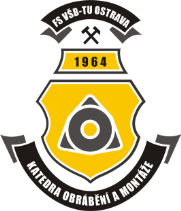 Program č.3Program č.3Program č.3Program č.3Technologický postupTechnologický postupTechnologický postupTechnologický postupVypracoval (a):Vypracoval (a):Osobní číslo:Osobní číslo:Datum:Stud. skupina:Stud. skupina:Zadání:Nakreslete výrobní výkres součásti.Zpracujte technologický postup zadané součásti.Všechny operace rozpracujte na jednotlivé úseky.K jednotlivým úsekům nakreslete grafická schémata (zvýraznění právě obráběné plochy, náčrt použitého nástroje s vyznačením směru posuvu, schématické zaznačení upnutí). Uveďte stroj, nástroj, řezné podmínky - dle výrobce řezného nástroje, měřidla, upínače, pomůcky, atd.Spočtěte strojní čas jednotlivých úseků.Použitá literatura.Zadání:Nakreslete výrobní výkres součásti.Zpracujte technologický postup zadané součásti.Všechny operace rozpracujte na jednotlivé úseky.K jednotlivým úsekům nakreslete grafická schémata (zvýraznění právě obráběné plochy, náčrt použitého nástroje s vyznačením směru posuvu, schématické zaznačení upnutí). Uveďte stroj, nástroj, řezné podmínky - dle výrobce řezného nástroje, měřidla, upínače, pomůcky, atd.Spočtěte strojní čas jednotlivých úseků.Použitá literatura.Zadání:Nakreslete výrobní výkres součásti.Zpracujte technologický postup zadané součásti.Všechny operace rozpracujte na jednotlivé úseky.K jednotlivým úsekům nakreslete grafická schémata (zvýraznění právě obráběné plochy, náčrt použitého nástroje s vyznačením směru posuvu, schématické zaznačení upnutí). Uveďte stroj, nástroj, řezné podmínky - dle výrobce řezného nástroje, měřidla, upínače, pomůcky, atd.Spočtěte strojní čas jednotlivých úseků.Použitá literatura.Zadání:Nakreslete výrobní výkres součásti.Zpracujte technologický postup zadané součásti.Všechny operace rozpracujte na jednotlivé úseky.K jednotlivým úsekům nakreslete grafická schémata (zvýraznění právě obráběné plochy, náčrt použitého nástroje s vyznačením směru posuvu, schématické zaznačení upnutí). Uveďte stroj, nástroj, řezné podmínky - dle výrobce řezného nástroje, měřidla, upínače, pomůcky, atd.Spočtěte strojní čas jednotlivých úseků.Použitá literatura.Zadání:Nakreslete výrobní výkres součásti.Zpracujte technologický postup zadané součásti.Všechny operace rozpracujte na jednotlivé úseky.K jednotlivým úsekům nakreslete grafická schémata (zvýraznění právě obráběné plochy, náčrt použitého nástroje s vyznačením směru posuvu, schématické zaznačení upnutí). Uveďte stroj, nástroj, řezné podmínky - dle výrobce řezného nástroje, měřidla, upínače, pomůcky, atd.Spočtěte strojní čas jednotlivých úseků.Použitá literatura.Technologický postupTechnologický postupVŠB-TUOKatedra obrábění a montážeVŠB-TUOKatedra obrábění a montážeVŠB-TUOKatedra obrábění a montážeNázev součásti: Název součásti: Název součásti: Název součásti: Název součásti: Název součásti: Název součásti: Listů:Listů:Listů:List: Materiál: Materiál: Materiál: Polotovar – součásti: Polotovar – součásti: Polotovar – součásti: Polotovar – součásti: Č. výkresu:Č. výkresu:Č. výkresu:Č. výkresu:Č. výkresu:Č. výkresu:Č. výkresu:Č. výkresu:Č. výkresu:Hmotnost hrubá: Hmotnost hrubá: Hmotnost hrubá: Hmotnost čistá: Třída odpadu:Třída odpadu:Třída odpadu:Třída odpadu:Třída odpadu:Třída odpadu:Počet kusů:Počet kusů:Počet kusů:Počet kusů:Počet kusů:Počet kusů:Op./úsekPracovištěPOPIS PRÁCEVYOBRAZENÍPOPIS PRÁCEVYOBRAZENÍPOPIS PRÁCEVYOBRAZENÍStrojNástrojPomůckyMěřidlaStrojNástrojPomůckyMěřidlaVýrobní podmínky:Výrobní podmínky:Výrobní podmínky:Výrobní podmínky:Výrobní podmínky:Výrobní podmínky:Výrobní podmínky:Výrobní podmínky:Výrobní podmínky:Výrobní podmínky:Op./úsekPracovištěPOPIS PRÁCEVYOBRAZENÍPOPIS PRÁCEVYOBRAZENÍPOPIS PRÁCEVYOBRAZENÍStrojNástrojPomůckyMěřidlaStrojNástrojPomůckyMěřidlafot /fzfot /fzapiivcvcnttOp./úsekPracovištěPOPIS PRÁCEVYOBRAZENÍPOPIS PRÁCEVYOBRAZENÍPOPIS PRÁCEVYOBRAZENÍStrojNástrojPomůckyMěřidlaStrojNástrojPomůckyMěřidla[mm][mm][mm][m • min-1][m • min-1][min-1][min][min]1/1xxxxOp./úsekPracovištěPOPIS PRÁCEVYOBRAZENÍStrojNástrojPomůckyMěřidlaVýrobní podmínky:Výrobní podmínky:Výrobní podmínky:Výrobní podmínky:Výrobní podmínky:Výrobní podmínky:Op./úsekPracovištěPOPIS PRÁCEVYOBRAZENÍStrojNástrojPomůckyMěřidlafot /fzapivcntOp./úsekPracovištěPOPIS PRÁCEVYOBRAZENÍStrojNástrojPomůckyMěřidla[mm][mm][m • min-1][min-1][min]1/1xxxx